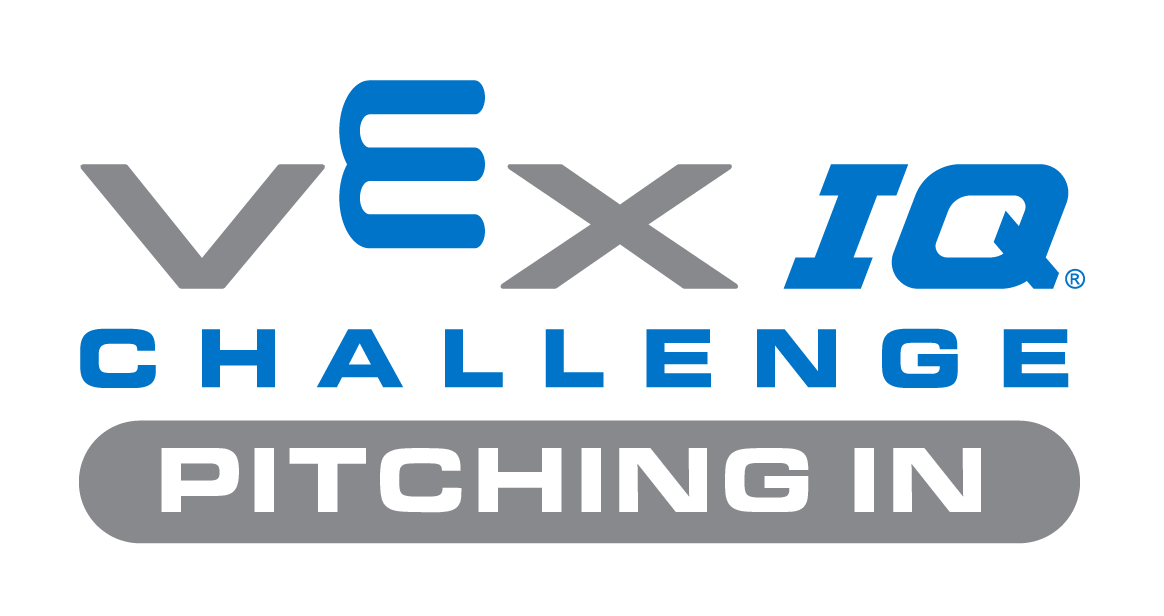 VEX ApplicationsScan the QR Code to complete the application!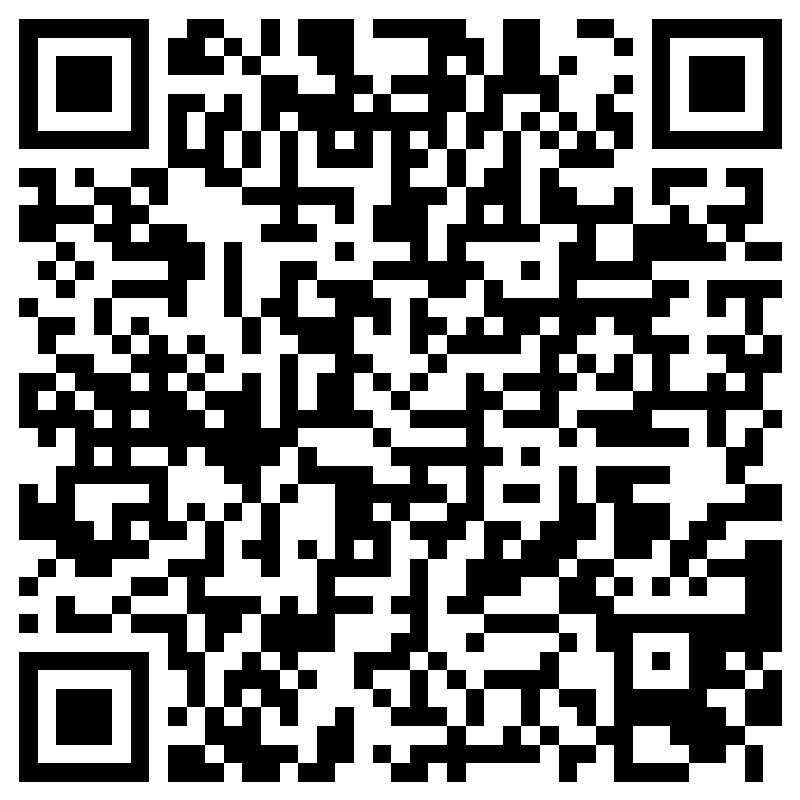 https://forms.office.com/r/yk7WyHKUvh